Publicado en Madrid el 22/11/2013 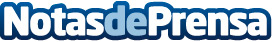 Las 5 claves del éxito de Optimizaclick-Internet MarketingEl sector del marketing online a nivel europeo es uno de los más prósperos y los últimos estudios indican que seguirá siendo un negocio rentable, al menos, hasta 2017. Las ventas online crecieron en España un 6% durante la primera mitad del 2013 e internet se consolidó como el segundo medio en inversión publicitaria.Datos de contacto:Optimizaclick SLNota de prensa publicada en: https://www.notasdeprensa.es/las-5-claves-del-xito-de-optimizaclick-internet-marketing Categorias: Telecomunicaciones Comunicación Marketing E-Commerce http://www.notasdeprensa.es